Ҡ а р а р                                                                р е ш е н и ЕО внесении изменений в Решение Совета сельского поселения  Юмашевский сельсовет муниципального района Чекмагушевский района Республики Башкортостан  № 139 от 12.05.2014 г. «Об утверждении Порядка проведения антикоррупционной экспертизы муниципальных нормативных правовых актов и проектов муниципальных правовых актов органами местного самоуправления сельского поселения Юмашевский сельсовет муниципального района Чекмагушевский района Республики Башкортостан»            В соответствии  с Федеральным законом от 17.07.2009 № 172-ФЗ «Об        антикоррупционной экспертизе нормативных правовых актов и проектов        нормативных правовых актов», Совет сельского поселения Юмашевский       сельсовет муниципального района Чекмагушевский района Республики решил:1.Внести в решение Совета сельского поселения Юмашевский сельсовет муниципального района Чекмагушевский района Республики Башкортостан  № 139 от 12.05.2014 г. «Об утверждении Порядка проведения антикоррупционной экспертизы муниципальных нормативных правовых актов и проектов муниципальных правовых актов органами местного самоуправления сельского поселения Юмашевский сельсовет муниципального района Чекмагушевский района Республики Башкортостан» следующие изменения:1) В Порядок проведения антикоррупционной экспертизы муниципальных нормативных правовых актов и проектов муниципальных правовых актов органами местного самоуправления сельского поселения Юмашевский сельсовет муниципального района Чекмагушевский района Республики Башкортостан» пункты 2.1, 3.4  изложить в следующей редакции:«2.1 Орган местного самоуправления проводит антикоррупционную экспертизу принятых  нормативных правовых актов и проектов нормативных правовых актов при проведении их правовой экспертизы и мониторинге их применения».  «3.4 Заключение по результатам независимой антикоррупционной экспертизы носит рекомендательный характер и подлежит обязательному рассмотрению органом, организацией или должностным лицом, которым оно направлено, в тридцатидневный срок со дня его получения. По результатам рассмотрения гражданину или организации, проводившим независимую экспертизу, направляется мотивированный ответ, за исключением случаев, когда в заключении отсутствует предложение о способе устранения выявленных коррупциогенных факторов».    2) В Порядок проведения антикоррупционной экспертизы муниципальных нормативных правовых актов и проектов муниципальных правовых актов органами местного самоуправления сельского поселения Юмашевский сельсовет муниципального района Чекмагушевский района Республики Башкортостан» пункты 2.2 отменить.      Глава сельского поселения                     Е.С.Семеновас.Юмашево«21»  декабря 2016 года№57БАШҠОРТОСТАН  РЕСПУБЛИКАҺЫСАҠМАҒОШ  РАЙОНЫ муниципаль районЫНЫҢ  ЙОМАШ АУЫЛ СОВЕТЫ АУЫЛ    БИЛӘмӘҺЕ СОВЕТЫ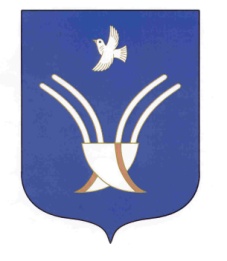 Совет сельского поселенияЮМАШЕВСКИЙ СЕЛЬСОВЕТмуниципального района Чекмагушевский район Республики Башкортостан